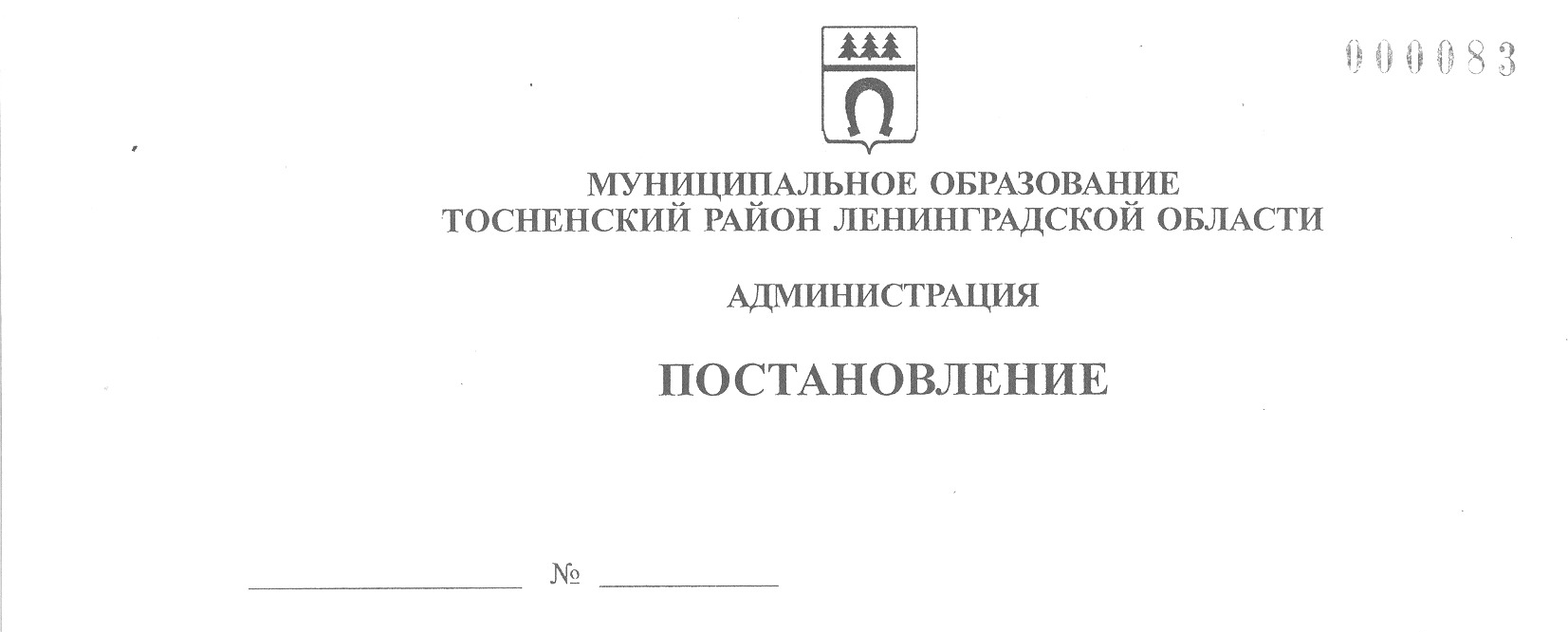 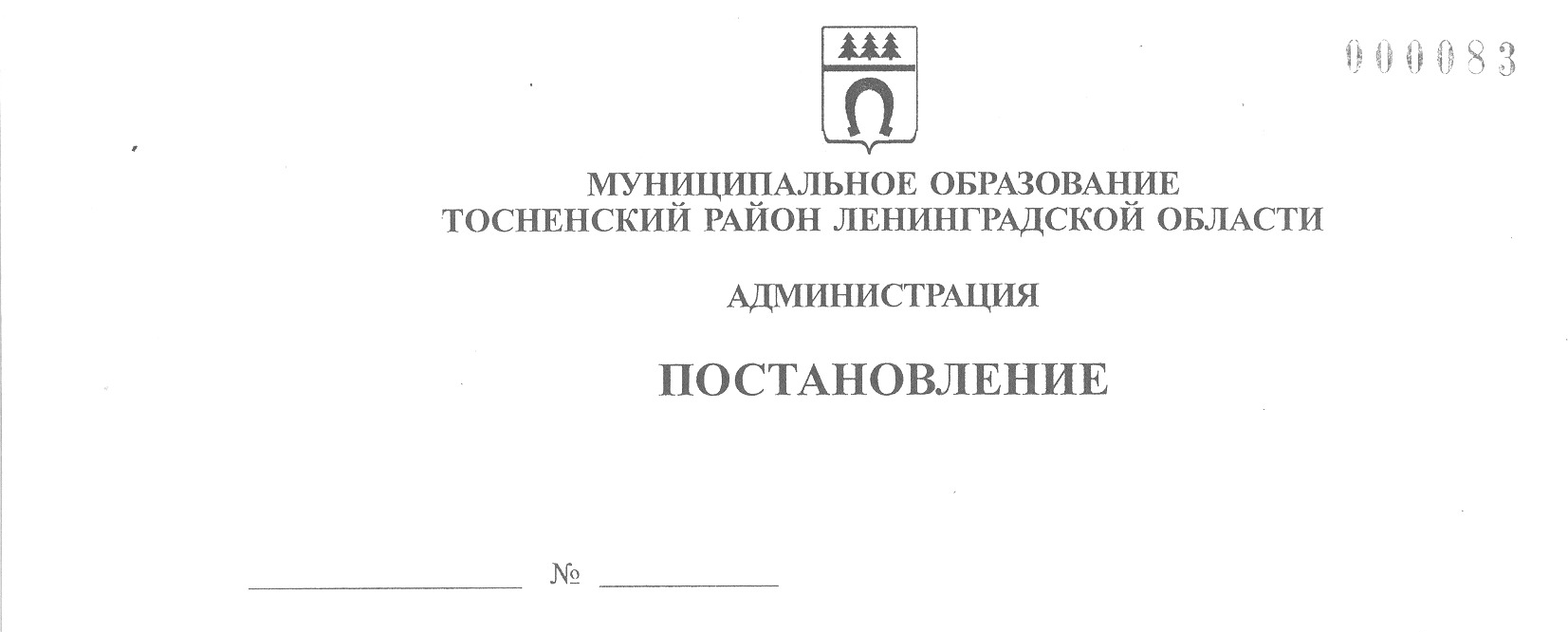 07.06.2022                                  2025-паО внесении изменений в муниципальную  программу«Борьба с борщевиком Сосновского на территорииТосненского городского поселения Тосненскогорайона Ленинградской области» В соответствии со статьей 179 Бюджетного кодекса Российской Федерации,  постановлением администрации муниципального образования Тосненский район Ленинградской области от  07.12.2021 № 2850-па «Об утверждении Порядка разработки, утверждения, изменения, реализации и оценки эффективности муниципальных программ муниципального образования Тосненский район Ленинградской области и Тосненского городского поселения Тосненского муниципального района Ленинградской области», в соответствии с областным законом Ленинградской области от 01.04.2022 № 34-оз  «Об областном бюджете Ленинградской области на 2022 год и плановый период 2023 и 2024 годов» администрация  муниципального образования Тосненский район Ленинградской  областиПОСТАНОВЛЯЕТ:1. Внести в приложение к постановлению администрации муниципального образования Тосненский район Ленинградской области от 19.12.2018 № 3201-па «Об утверждении муниципальной программы «Борьба с борщевиком Сосновского на территории Тосненского городского поселения Тосненского района Ленинградской области» (с учетом изменений, внесённых постановлениями администрации муниципального образования Тосненский район Ленинградской области от 26.08.2019 № 1430-па, от 19.03.2020 № 452-па, от 26.06.2020 № 1110-па, от 24.12.2020 № 2588-па, от 30.12.2021 № 3211-па) следующие изменения: в паспорте муниципальной программы раздел «Проекты, реализуемые в рамках муниципальной программы» изложить в новой редакции:1.2. В паспорте муниципальной программы раздел «Финансовое обеспечение муниципальной программы – всего, в том числе по годам реализации» изложить в новой редакции:1.3. Приложение 2 к муниципальной программе изложить в новой редакции (приложение).2. Отделу по поддержке малого, среднего бизнеса, развития потребительского рынка и сельскохозяйственного производства комитета социально-экономического развития администрации муниципального образования Тосненский район Ленинградской области направить в пресс-службу комитета по организационной работе, местному самоуправлению, межнациональным и межконфессиональным отношениям администрации муниципального образования Тосненский район Ленинградской области настоящее постановление для опубликования и обнародования в порядке, установленном Уставом муниципального образования Тосненский район Ленинградской области.3.	Пресс-службе комитета по организационной работе, местному самоуправлению, межнациональным и межконфессиональным отношениям администрации муниципального образования Тосненский район Ленинградской области опубликовать и обнародовать настоящее постановление в порядке, установленном Уставом муниципального образования Тосненский район Ленинградской области.4.	Постановление вступает в силу с момента его утверждения.5.	Контроль за исполнением постановления возложить на заместителя главы администрации муниципального образования Тосненский район Ленинградской области Горленко С.А.Глава администрации                                                                                  А.Г. КлементьевЛапина Оксана Дмитриевна,  8(81361) 325908 га                                                                                             Проекты, реализуемые в рамках муниципальной программыМероприятие, направленное на достижение цели федерального проекта  «Благоустройство сельских территорий»Финансовое обеспечение муниципальной программы – всего, в том числе по годам реализацииОбъем бюджетных ассигнований муниципальной  программы составляет всего – 3515,34866  тыс. рублей, в том числе:2019 год – 490,49000 тыс. рублей;2020 год – 734,24520 тыс. рублей;2021 год – 851,82000 тыс. рублей;2022 год – 924,20946  тыс. рублей;2023 год – 372,44200 тыс. рублей;2024 год – 142,14200 тыс. рублей.Финансовое обеспечение муниципальной программы – всего, в том числе по годам реализацииОбъем ассигнований за счет средств федерального бюджета – 0,0 тыс. рублей, в том числе:2019 год – 0,0 тыс. рублей;2020 год – 0,0 тыс. рублей;2021 год – 0,0 тыс. рублей;2022 год – 0,0 тыс. рублей;2023 год – 0,0 тыс. рублей;2024 год – 0,0 тыс. рублей.Объем ассигнований за счет средств областного бюджета Ленинградской области 1621,95266  тыс. рублей, в том числе по годам: 2019 год – 0,0 тыс. рублей;2020 год – 326,33120 тыс. рублей; 2021 год – 528,90000 тыс. рублей; 2022 год – 536,42146  тыс. рублей; 2023 год – 230,30000 тыс. рублей;2024 год – 0,0 тыс. рублей.Объем ассигнований за счет средств местного бюджета Тосненского городского поселения  Тосненского муниципального района Ленинградской области – 1893,396 тыс. рублей, в том числе по годам:2019 год – 490,49000 тыс. рублей;2020 год – 407,91400 тыс. рублей;2021 год – 322,92000 тыс. рублей;2022 год – 387,78800 тыс. рублей;2023 год – 142,14200 тыс. рублей;2024 год – 142,14200 тыс. рублей.Приложениек постановлению администрациимуниципального образованияТосненский район Ленинградской области    07.06.2022                            2025-паот                                  №Приложениек постановлению администрациимуниципального образованияТосненский район Ленинградской области    07.06.2022                            2025-паот                                  №Приложениек постановлению администрациимуниципального образованияТосненский район Ленинградской области    07.06.2022                            2025-паот                                  №Приложениек постановлению администрациимуниципального образованияТосненский район Ленинградской области    07.06.2022                            2025-паот                                  №Приложениек постановлению администрациимуниципального образованияТосненский район Ленинградской области    07.06.2022                            2025-паот                                  №Приложениек постановлению администрациимуниципального образованияТосненский район Ленинградской области    07.06.2022                            2025-паот                                  №Приложениек постановлению администрациимуниципального образованияТосненский район Ленинградской области    07.06.2022                            2025-паот                                  №Приложениек постановлению администрациимуниципального образованияТосненский район Ленинградской области    07.06.2022                            2025-паот                                  №Приложение 2к муниципальной программеПриложение 2к муниципальной программеПриложение 2к муниципальной программеПриложение 2к муниципальной программеПриложение 2к муниципальной программеПриложение 2к муниципальной программеПриложение 2к муниципальной программеПриложение 2к муниципальной программеПриложение 2к муниципальной программеПриложение 2к муниципальной программеПриложение 2к муниципальной программеПриложение 2к муниципальной программеПлан реализации муниципальной программы «Борьба с борщевиком Сосновского на территории Тосненского городского поселения Тосненского района Ленинградской области» План реализации муниципальной программы «Борьба с борщевиком Сосновского на территории Тосненского городского поселения Тосненского района Ленинградской области» План реализации муниципальной программы «Борьба с борщевиком Сосновского на территории Тосненского городского поселения Тосненского района Ленинградской области» План реализации муниципальной программы «Борьба с борщевиком Сосновского на территории Тосненского городского поселения Тосненского района Ленинградской области» План реализации муниципальной программы «Борьба с борщевиком Сосновского на территории Тосненского городского поселения Тосненского района Ленинградской области» План реализации муниципальной программы «Борьба с борщевиком Сосновского на территории Тосненского городского поселения Тосненского района Ленинградской области» План реализации муниципальной программы «Борьба с борщевиком Сосновского на территории Тосненского городского поселения Тосненского района Ленинградской области» План реализации муниципальной программы «Борьба с борщевиком Сосновского на территории Тосненского городского поселения Тосненского района Ленинградской области» План реализации муниципальной программы «Борьба с борщевиком Сосновского на территории Тосненского городского поселения Тосненского района Ленинградской области» План реализации муниципальной программы «Борьба с борщевиком Сосновского на территории Тосненского городского поселения Тосненского района Ленинградской области» План реализации муниципальной программы «Борьба с борщевиком Сосновского на территории Тосненского городского поселения Тосненского района Ленинградской области» План реализации муниципальной программы «Борьба с борщевиком Сосновского на территории Тосненского городского поселения Тосненского района Ленинградской области» План реализации муниципальной программы «Борьба с борщевиком Сосновского на территории Тосненского городского поселения Тосненского района Ленинградской области» План реализации муниципальной программы «Борьба с борщевиком Сосновского на территории Тосненского городского поселения Тосненского района Ленинградской области» План реализации муниципальной программы «Борьба с борщевиком Сосновского на территории Тосненского городского поселения Тосненского района Ленинградской области» План реализации муниципальной программы «Борьба с борщевиком Сосновского на территории Тосненского городского поселения Тосненского района Ленинградской области» План реализации муниципальной программы «Борьба с борщевиком Сосновского на территории Тосненского городского поселения Тосненского района Ленинградской области» План реализации муниципальной программы «Борьба с борщевиком Сосновского на территории Тосненского городского поселения Тосненского района Ленинградской области» План реализации муниципальной программы «Борьба с борщевиком Сосновского на территории Тосненского городского поселения Тосненского района Ленинградской области» Наименование муниципальной программы, подпрограммы, основного мероприятия, мероприятияНаименование муниципальной программы, подпрограммы, основного мероприятия, мероприятияНаименование муниципальной программы, подпрограммы, основного мероприятия, мероприятияОтветственный исполнитель (структурное подразделение, организация)*Ответственный исполнитель (структурное подразделение, организация)*Срок начала реализацииСрок окончания реализацииСрок окончания реализацииПериод финансирования мероприятия (по годам)Период финансирования мероприятия (по годам)Объем ресурсного обеспечения, тыс. рублейОбъем ресурсного обеспечения, тыс. рублейОбъем ресурсного обеспечения, тыс. рублейОбъем ресурсного обеспечения, тыс. рублейОбъем ресурсного обеспечения, тыс. рублейОбъем ресурсного обеспечения, тыс. рублейОбъем ресурсного обеспечения, тыс. рублейОбъем ресурсного обеспечения, тыс. рублейНаименование муниципальной программы, подпрограммы, основного мероприятия, мероприятияНаименование муниципальной программы, подпрограммы, основного мероприятия, мероприятияНаименование муниципальной программы, подпрограммы, основного мероприятия, мероприятияОтветственный исполнитель (структурное подразделение, организация)*Ответственный исполнитель (структурное подразделение, организация)*Срок начала реализацииСрок окончания реализацииСрок окончания реализацииПериод финансирования мероприятия (по годам)Период финансирования мероприятия (по годам)ВсегоВсегоВ том числе В том числе В том числе В том числе В том числе В том числе Наименование муниципальной программы, подпрограммы, основного мероприятия, мероприятияНаименование муниципальной программы, подпрограммы, основного мероприятия, мероприятияНаименование муниципальной программы, подпрограммы, основного мероприятия, мероприятияОтветственный исполнитель (структурное подразделение, организация)*Ответственный исполнитель (структурное подразделение, организация)*Срок начала реализацииСрок окончания реализацииСрок окончания реализацииПериод финансирования мероприятия (по годам)Период финансирования мероприятия (по годам)ВсегоВсегоМБМБОБОБФБПрочие источники22233455667788991011МП «Борьба с борщевиком
Сосновского на территории Тосненского городского поселения Тосненского района Ленинградской области»МП «Борьба с борщевиком
Сосновского на территории Тосненского городского поселения Тосненского района Ленинградской области»МП «Борьба с борщевиком
Сосновского на территории Тосненского городского поселения Тосненского района Ленинградской области»Комитет социально-экономического развития администрации муниципального образования Тосненский район Ленинградской областиКомитет социально-экономического развития администрации муниципального образования Тосненский район Ленинградской области2022202420242022 год2022 год924,20946924,20946387,78800387,78800536,42146536,4214600МП «Борьба с борщевиком
Сосновского на территории Тосненского городского поселения Тосненского района Ленинградской области»МП «Борьба с борщевиком
Сосновского на территории Тосненского городского поселения Тосненского района Ленинградской области»МП «Борьба с борщевиком
Сосновского на территории Тосненского городского поселения Тосненского района Ленинградской области»Комитет социально-экономического развития администрации муниципального образования Тосненский район Ленинградской областиКомитет социально-экономического развития администрации муниципального образования Тосненский район Ленинградской области2022202420242023 год2023 год372,44200372,44200142,14200142,14200230,30000230,3000000МП «Борьба с борщевиком
Сосновского на территории Тосненского городского поселения Тосненского района Ленинградской области»МП «Борьба с борщевиком
Сосновского на территории Тосненского городского поселения Тосненского района Ленинградской области»МП «Борьба с борщевиком
Сосновского на территории Тосненского городского поселения Тосненского района Ленинградской области»Комитет социально-экономического развития администрации муниципального образования Тосненский район Ленинградской областиКомитет социально-экономического развития администрации муниципального образования Тосненский район Ленинградской области2022202420242024 год2024 год142,14200142,14200142,14200142,142000000Итого 1438,793461438,79346672,07200672,07200766,72146766,7214600ПРОЕКТНАЯ ЧАСТЬПРОЕКТНАЯ ЧАСТЬПРОЕКТНАЯ ЧАСТЬПРОЕКТНАЯ ЧАСТЬПРОЕКТНАЯ ЧАСТЬПРОЕКТНАЯ ЧАСТЬПРОЕКТНАЯ ЧАСТЬПРОЕКТНАЯ ЧАСТЬПРОЕКТНАЯ ЧАСТЬПРОЕКТНАЯ ЧАСТЬПРОЕКТНАЯ ЧАСТЬПРОЕКТНАЯ ЧАСТЬПРОЕКТНАЯ ЧАСТЬПРОЕКТНАЯ ЧАСТЬПРОЕКТНАЯ ЧАСТЬПРОЕКТНАЯ ЧАСТЬПРОЕКТНАЯ ЧАСТЬПРОЕКТНАЯ ЧАСТЬПРОЕКТНАЯ ЧАСТЬ1.1.Мероприятие, направленное на достижение цели федерального проекта «Благоустройство сельских территорий»Мероприятие, направленное на достижение цели федерального проекта «Благоустройство сельских территорий»Комитет социально-экономического развития администрации муниципального образования Тосненский район Ленинградской областиКомитет социально-экономического развития администрации муниципального образования Тосненский район Ленинградской области1.1.1.1.«Реализация комплекса мероприятий по борьбе с борщевиком Сосновского на территории Тосненского городского поселения Тосненского района Ленинградской области» «Реализация комплекса мероприятий по борьбе с борщевиком Сосновского на территории Тосненского городского поселения Тосненского района Ленинградской области» Комитет социально-экономического развития администрации муниципального образования Тосненский район Ленинградской областиКомитет социально-экономического развития администрации муниципального образования Тосненский район Ленинградской области2022202420242022 год2022 год765,22146765,22146228,80000228,80000536,42146536,42146001.1.1.1.«Реализация комплекса мероприятий по борьбе с борщевиком Сосновского на территории Тосненского городского поселения Тосненского района Ленинградской области» «Реализация комплекса мероприятий по борьбе с борщевиком Сосновского на территории Тосненского городского поселения Тосненского района Ленинградской области» Комитет социально-экономического развития администрации муниципального образования Тосненский район Ленинградской областиКомитет социально-экономического развития администрации муниципального образования Тосненский район Ленинградской области2022202420242023 год2023 год372,44200372,44200142,14200142,14200230,30000230,30000001.1.1.1.«Реализация комплекса мероприятий по борьбе с борщевиком Сосновского на территории Тосненского городского поселения Тосненского района Ленинградской области» «Реализация комплекса мероприятий по борьбе с борщевиком Сосновского на территории Тосненского городского поселения Тосненского района Ленинградской области» Комитет социально-экономического развития администрации муниципального образования Тосненский район Ленинградской областиКомитет социально-экономического развития администрации муниципального образования Тосненский район Ленинградской области2022202420242024 год2024 год142,14200142,14200142,14200142,1420000001.1.1.1.1.1.Мероприятие 1. «Выполнение работ по ликвидации очагов распространения борщевика химическими методами»   Мероприятие 1. «Выполнение работ по ликвидации очагов распространения борщевика химическими методами»   Комитет социально-экономического развития администрации муниципального образования Тосненский район Ленинградской областиКомитет социально-экономического развития администрации муниципального образования Тосненский район Ленинградской области2022202420242022 год2022 год727,78146727,78146218,45200218,45200509,32946509,32946001.1.1.1.1.1.Мероприятие 1. «Выполнение работ по ликвидации очагов распространения борщевика химическими методами»   Мероприятие 1. «Выполнение работ по ликвидации очагов распространения борщевика химическими методами»   Комитет социально-экономического развития администрации муниципального образования Тосненский район Ленинградской областиКомитет социально-экономического развития администрации муниципального образования Тосненский район Ленинградской области2022202420242023 год2023 год334,53400334,53400131,79400131,79400202,74000202,74000001.1.1.1.1.1.Мероприятие 1. «Выполнение работ по ликвидации очагов распространения борщевика химическими методами»   Мероприятие 1. «Выполнение работ по ликвидации очагов распространения борщевика химическими методами»   Комитет социально-экономического развития администрации муниципального образования Тосненский район Ленинградской областиКомитет социально-экономического развития администрации муниципального образования Тосненский район Ленинградской области2022202420242024 год2024 год131,79400131,79400131,79400131,7940000001.1.2.1.1.2.Мероприятие 2. «Проведение оценки  результатов проведенных мероприятий по уничтожению борщевика Сосновского» Мероприятие 2. «Проведение оценки  результатов проведенных мероприятий по уничтожению борщевика Сосновского» Комитет социально-экономического развития администрации муниципального образования Тосненский район Ленинградской областиКомитет социально-экономического развития администрации муниципального образования Тосненский район Ленинградской области2022202420242022 год2022 год37,4400037,4400010,3480010,3480027,0920027,09200001.1.2.1.1.2.Мероприятие 2. «Проведение оценки  результатов проведенных мероприятий по уничтожению борщевика Сосновского» Мероприятие 2. «Проведение оценки  результатов проведенных мероприятий по уничтожению борщевика Сосновского» Комитет социально-экономического развития администрации муниципального образования Тосненский район Ленинградской областиКомитет социально-экономического развития администрации муниципального образования Тосненский район Ленинградской области2022202420242023 год2023 год37,9080037,9080010,3480010,3480027,5600027,56000001.1.2.1.1.2.Мероприятие 2. «Проведение оценки  результатов проведенных мероприятий по уничтожению борщевика Сосновского» Мероприятие 2. «Проведение оценки  результатов проведенных мероприятий по уничтожению борщевика Сосновского» Комитет социально-экономического развития администрации муниципального образования Тосненский район Ленинградской областиКомитет социально-экономического развития администрации муниципального образования Тосненский район Ленинградской области2022202420242024 год2024 год10,3480010,3480010,3480010,348000000Итого Итого 2022 год2022 год765,22146765,22146228,80000228,80000536,42146536,4214600Итого Итого 2023 год2023 год372,44200372,44200142,14200142,14200230,30000230,3000000Итого Итого 2024 год2024 год142,14200142,14200142,14200142,142000000ПРОЦЕССНАЯ ЧАСТЬПРОЦЕССНАЯ ЧАСТЬПРОЦЕССНАЯ ЧАСТЬПРОЦЕССНАЯ ЧАСТЬПРОЦЕССНАЯ ЧАСТЬПРОЦЕССНАЯ ЧАСТЬПРОЦЕССНАЯ ЧАСТЬПРОЦЕССНАЯ ЧАСТЬПРОЦЕССНАЯ ЧАСТЬПРОЦЕССНАЯ ЧАСТЬПРОЦЕССНАЯ ЧАСТЬПРОЦЕССНАЯ ЧАСТЬПРОЦЕССНАЯ ЧАСТЬПРОЦЕССНАЯ ЧАСТЬПРОЦЕССНАЯ ЧАСТЬПРОЦЕССНАЯ ЧАСТЬПРОЦЕССНАЯ ЧАСТЬПРОЦЕССНАЯ ЧАСТЬПРОЦЕССНАЯ ЧАСТЬ2.2.Комплекс процессных мероприятий «Проведение обследования территорий населенных пунктов Тосненского городского поселения Тосненского района Ленинградской области на засоренность борщевиком Сосновского, составление карты-схемы засоренности»Комплекс процессных мероприятий «Проведение обследования территорий населенных пунктов Тосненского городского поселения Тосненского района Ленинградской области на засоренность борщевиком Сосновского, составление карты-схемы засоренности»Комитет социально-экономического развития администрации муниципального образования Тосненский район Ленинградской областиКомитет социально-экономического развития администрации муниципального образования Тосненский район Ленинградской области2022202220242022 год2022 год158,98800158,98800158,98800158,9880000002.2.Комплекс процессных мероприятий «Проведение обследования территорий населенных пунктов Тосненского городского поселения Тосненского района Ленинградской области на засоренность борщевиком Сосновского, составление карты-схемы засоренности»Комплекс процессных мероприятий «Проведение обследования территорий населенных пунктов Тосненского городского поселения Тосненского района Ленинградской области на засоренность борщевиком Сосновского, составление карты-схемы засоренности»Комитет социально-экономического развития администрации муниципального образования Тосненский район Ленинградской областиКомитет социально-экономического развития администрации муниципального образования Тосненский район Ленинградской области2022202220242023 год2023 год000000002.2.Комплекс процессных мероприятий «Проведение обследования территорий населенных пунктов Тосненского городского поселения Тосненского района Ленинградской области на засоренность борщевиком Сосновского, составление карты-схемы засоренности»Комплекс процессных мероприятий «Проведение обследования территорий населенных пунктов Тосненского городского поселения Тосненского района Ленинградской области на засоренность борщевиком Сосновского, составление карты-схемы засоренности»Комитет социально-экономического развития администрации муниципального образования Тосненский район Ленинградской областиКомитет социально-экономического развития администрации муниципального образования Тосненский район Ленинградской области2022202220242024 год2024 год000000002.1.2.1.Мероприятие 1. «Проведение обследования территорий населенных пунктов Тосненского городского поселения Тосненского района Ленинградской области на засоренность борщевиком Сосновского, составление карты-схемы засоренности»Мероприятие 1. «Проведение обследования территорий населенных пунктов Тосненского городского поселения Тосненского района Ленинградской области на засоренность борщевиком Сосновского, составление карты-схемы засоренности»Комитет социально-экономического развития администрации муниципального образования Тосненский район Ленинградской областиКомитет социально-экономического развития администрации муниципального образования Тосненский район Ленинградской области2022202220242022 год2022 год158,98800158,98800158,98800158,9880000002.1.2.1.Мероприятие 1. «Проведение обследования территорий населенных пунктов Тосненского городского поселения Тосненского района Ленинградской области на засоренность борщевиком Сосновского, составление карты-схемы засоренности»Мероприятие 1. «Проведение обследования территорий населенных пунктов Тосненского городского поселения Тосненского района Ленинградской области на засоренность борщевиком Сосновского, составление карты-схемы засоренности»Комитет социально-экономического развития администрации муниципального образования Тосненский район Ленинградской областиКомитет социально-экономического развития администрации муниципального образования Тосненский район Ленинградской области2022202220242023 год2023 год000000002.1.2.1.Мероприятие 1. «Проведение обследования территорий населенных пунктов Тосненского городского поселения Тосненского района Ленинградской области на засоренность борщевиком Сосновского, составление карты-схемы засоренности»Мероприятие 1. «Проведение обследования территорий населенных пунктов Тосненского городского поселения Тосненского района Ленинградской области на засоренность борщевиком Сосновского, составление карты-схемы засоренности»Комитет социально-экономического развития администрации муниципального образования Тосненский район Ленинградской областиКомитет социально-экономического развития администрации муниципального образования Тосненский район Ленинградской области2022202220242024 год2024 год00000000Итого Итого 2022 год2022 год158,98800158,98800158,98800158,988000000Итого Итого 2023 год2023 год00000000Итого Итого 2024 год2024 год00000000